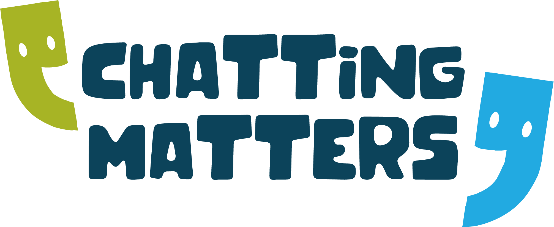 DATES FOR YOUR DIARY!Peer/PA Mentor Meetings  2022(Every Month, Wednesday 1-2pm)DATES29th June                                              20th July                                                  17th August                                             21st September19th October16th November                 21st December  Contact: sharon@ailn.org Tel: 07771 746604 or               claire@ailn.org Tel: 07774490463